附件1参会人员报名表住宿要求：请填写单间还是合住。附件2：宾馆、教室及交通示意图  由机场乘机场大巴2号线至乐松广场下车后，乘102、10路至东北林业大学下车，或步行15-20分钟。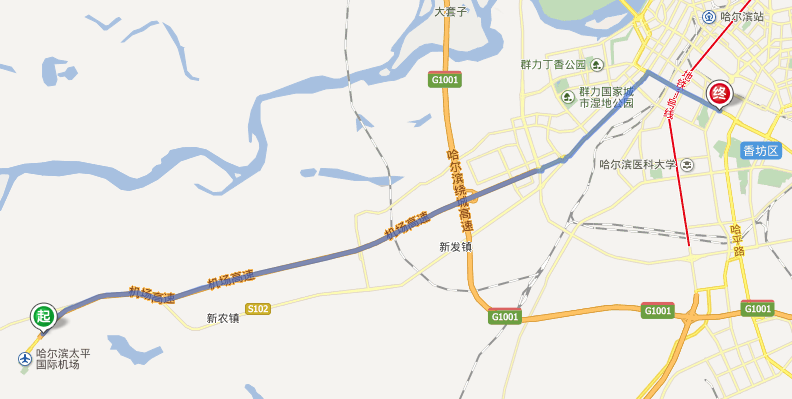 图1：哈尔滨市机场至东北林业大学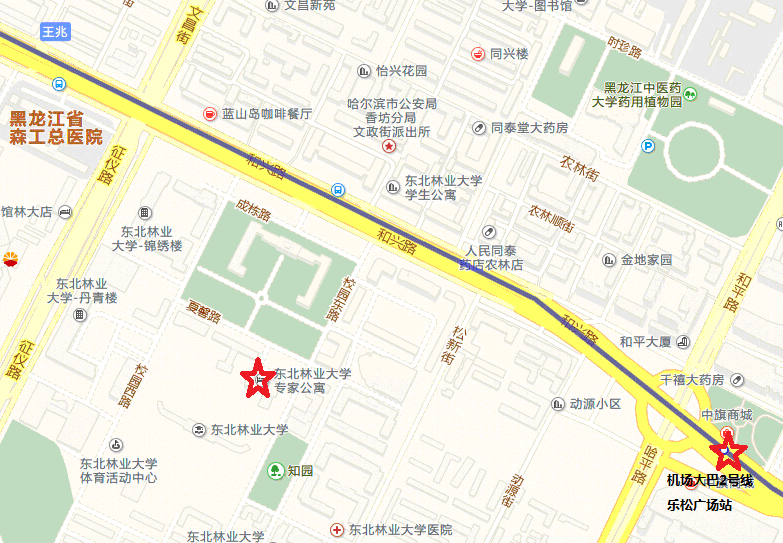 图2 机场大巴2号线乐松广场站至东北林业大学 由哈尔滨火车站，至铁路街乘338路公共汽车至东北林业大学站下车，或乘出租车约15元。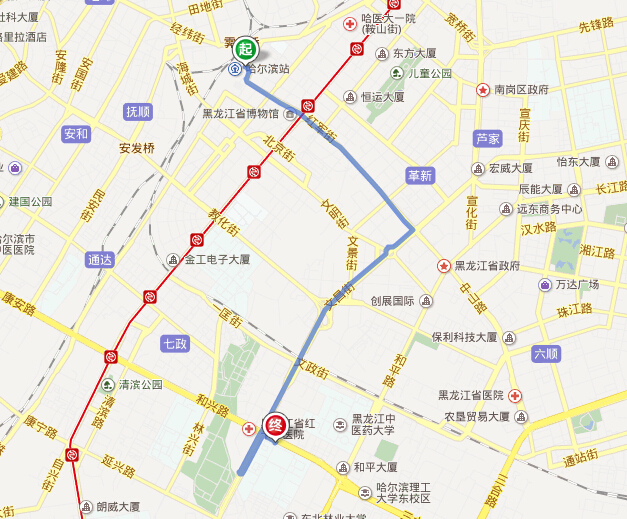 图3 哈尔滨火车站至东北林业大学由哈尔滨西站,步行至哈西客站东广场站，乘坐120路，在科大小区站下车，步行至东北林业大学，乘出租车约25元。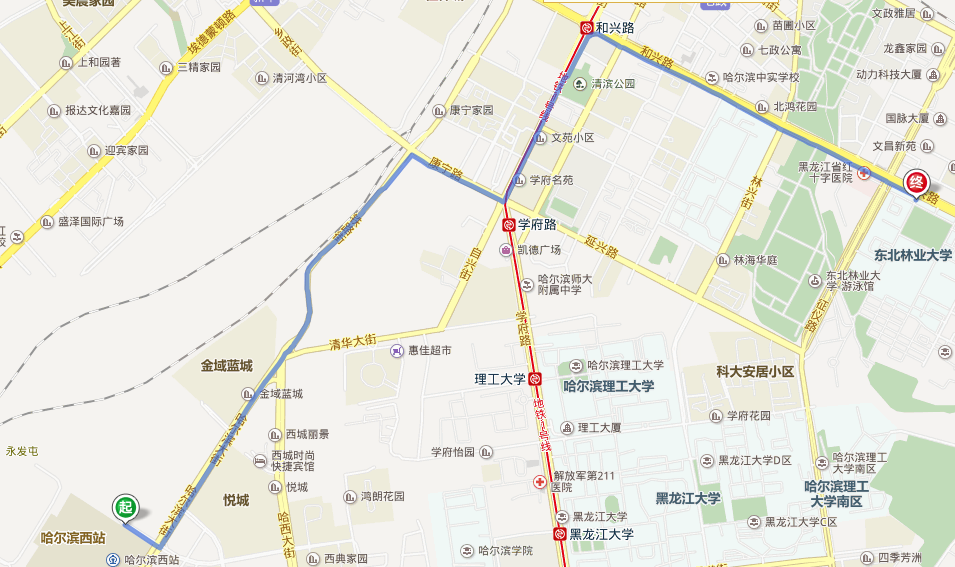 图4 哈尔滨西客站至东北林业大学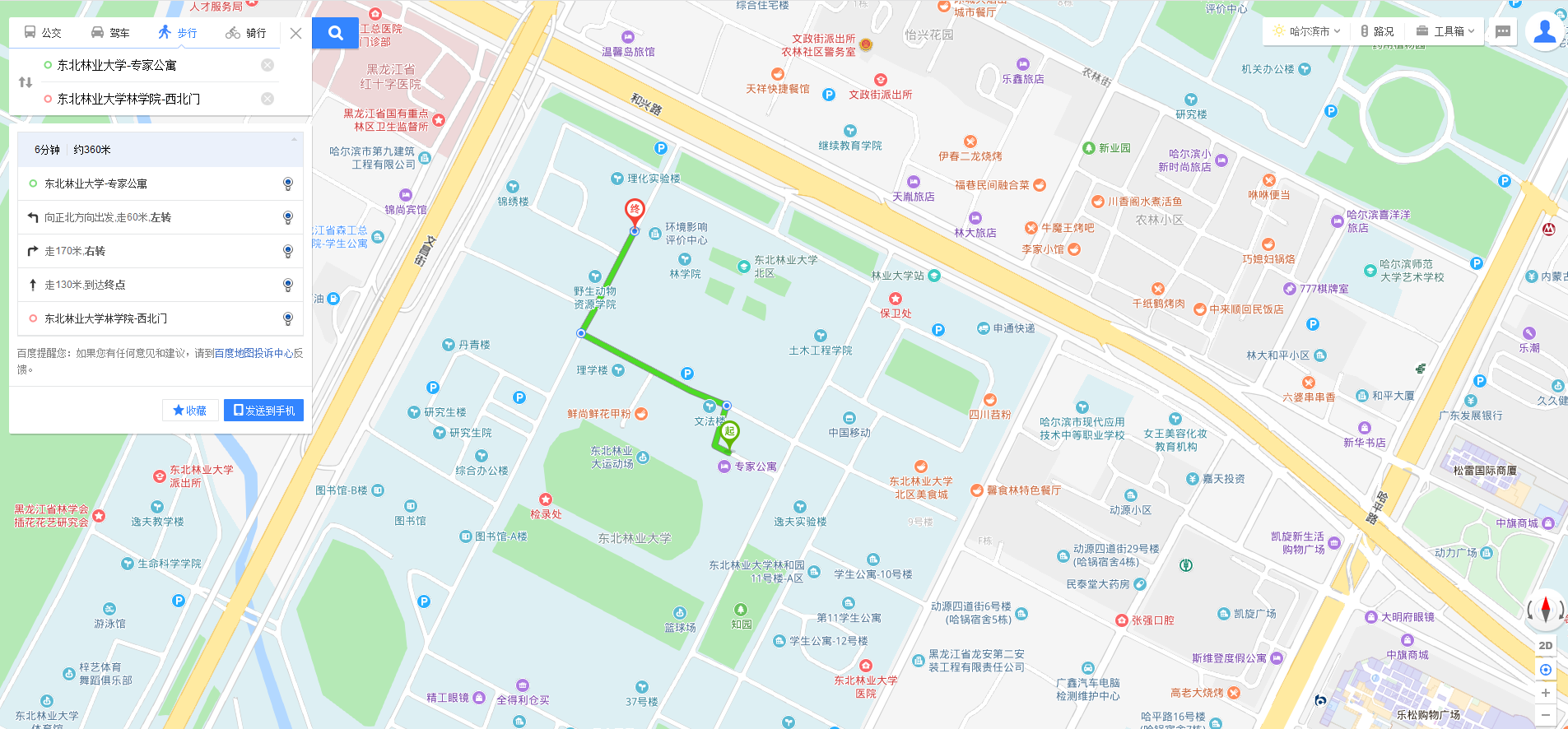 图5 东北林业大学专家公寓至东北林业大学林学院（主西104）序号姓名性别民族单位职务/职称手机号电子邮件住宿要求餐饮要求